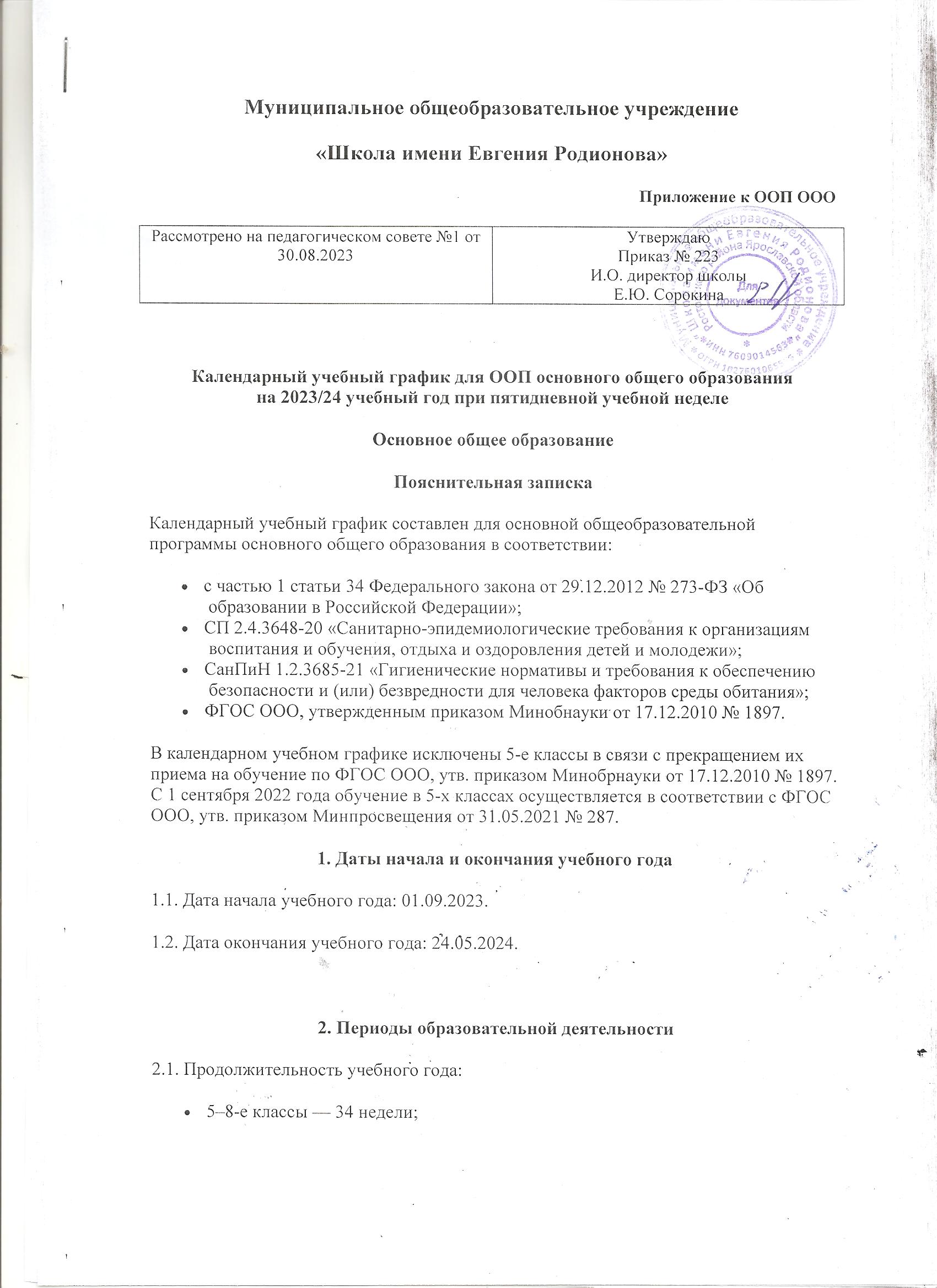 9-е классы — 34 недели без учета государственной итоговой аттестации (ГИА).2.2. Продолжительность учебных периодов по четвертям в учебных неделях и учебных днях5–9-е классы9-й класс* Сроки проведения ГИА обучающихся устанавливают Минпросвещения и Рособрнадзор.3. Продолжительность каникул, праздничных и выходных дней4. Сроки проведения промежуточной аттестацииПромежуточная аттестация проводится без прекращения образовательной деятельности по предметам учебного плана с 17.04.2024 по 29.04.2024.5. Дополнительные сведения5.1. Расписание звонков и перемен. 5. Расписание звонков и перемен5.2. Распределение образовательной недельной нагрузки5.3. Режим работы образовательной организацииУчебный периодДатаДатаПродолжительностьПродолжительностьУчебный периодНачалоОкончаниеКоличество
учебных недельКоличество
учебных днейI четверть01.09.202327.10.2023841II четверть06.11.202329.12.2023839III четверть08.01.202415.03.20241052IV четверть25.03.202424.05.2024836Итого в учебном годуИтого в учебном годуИтого в учебном году34168Учебный
периодДатаДатаПродолжительностьПродолжительностьУчебный
периодНачалоОкончаниеКоличество
учебных недельКоличество
учебных днейI четверть01.09.202327.10.2023841II четверть06.11.202329.12.2023839III четверть08.01.202415.03.20241052IV четверть25.03.202424.05.2024836Итого в учебном году без учета ГИА*Итого в учебном году без учета ГИА*Итого в учебном году без учета ГИА*34156КлассПредметы, по которым осуществляется промежуточная аттестацияФормы проведения аттестации6-йРусский языкДиагностическая работа6-йРодной языкДиагностическая работа7-й, 8-йРусский языкДиагностическая работа6-й, 7-й, 8-й, 9-йЛитератураДиагностическая работа6-йРодная литератураТестирование6-й, 7-й, 8-й, 9-йИностранный языкДиагностическая работа8-йВторой иностранный языкСобеседование6-йМатематикаДиагностическая работа7-й, 8-йАлгебраДиагностическая работа7-й, 8-йГеометрияДиагностическая работа6-й, 7-й, 8-й, 9-йИнформатикаДиагностическая работа6-й ,7-й, 8-й, 9-йИсторияДиагностическая работа6-й ,7-й, 8-й, 9-йОбществознаниеДиагностическая работа6-й 7-й, 8-й, 9-йГеографияДиагностическая работа6-й 7-й, 8-й, 9-йБиологияДиагностическая работа7-й, 8-й, 9-йФизикаДиагностическая работа8-й, 9-йХимияДиагностическая работа6-й, 7-йМузыкаТестирование6-й, 7-й, 8-йИзобразительное искусствоТестирование6-й, 7-й, 8-йТехнологияТестирование6-й, 7-й, 8-й, 9-йФизическая культураЗачёт6-й, 7-й, 8-й, 9-йОсновы безопасности жизнедеятельностиДиагностическая работа№ урокаВремя урокаВремя урокаПитание18.108.50перемена10 минут10 минутЗавтрак(1А,1Б, 3А,3Б)29.009.40перемена10 минут10 минутЗавтрак(2А,2Б, 2В,4)39.5010.30перемена10 минут10 минутЗавтрак(5-11 классы)410.40.11.20перемена20 минут20 минутПостроениеобед(1А,1Б)511.4012.20обед(2А,2Б,2В)перемена20 минут20 минутобед(3А,3Б,4,5А,5Б)612.4013.20перемена30 минут30 минутобед(6А,6Б,7,8,9А,9Б,10,11)Расписание звонков для внеурочной деятельностиРасписание звонков для внеурочной деятельностиРасписание звонков для внеурочной деятельностиРасписание звонков для внеурочной деятельностиРасписание звонков для внеурочной деятельности713.5014.30перемена10 минут10 минут814.4015.20перемена10 минут10 минут915.3016.10перемена10 минут10 минут1016.2017.00Образовательная деятельностьНедельная нагрузка в академических часахНедельная нагрузка в академических часахНедельная нагрузка в академических часахНедельная нагрузка в академических часахОбразовательная деятельность6-е классы7-е классы8-е классы9-е классыУрочная30323333Внеурочная10101010Период учебной деятельности6–9-е классыУчебная неделя (дней)5Урок (минут)40Перерыв (минут)10–30Периодичность промежуточной аттестации1 раз в год